Муниципальное автономное дошкольное образовательное учреждение 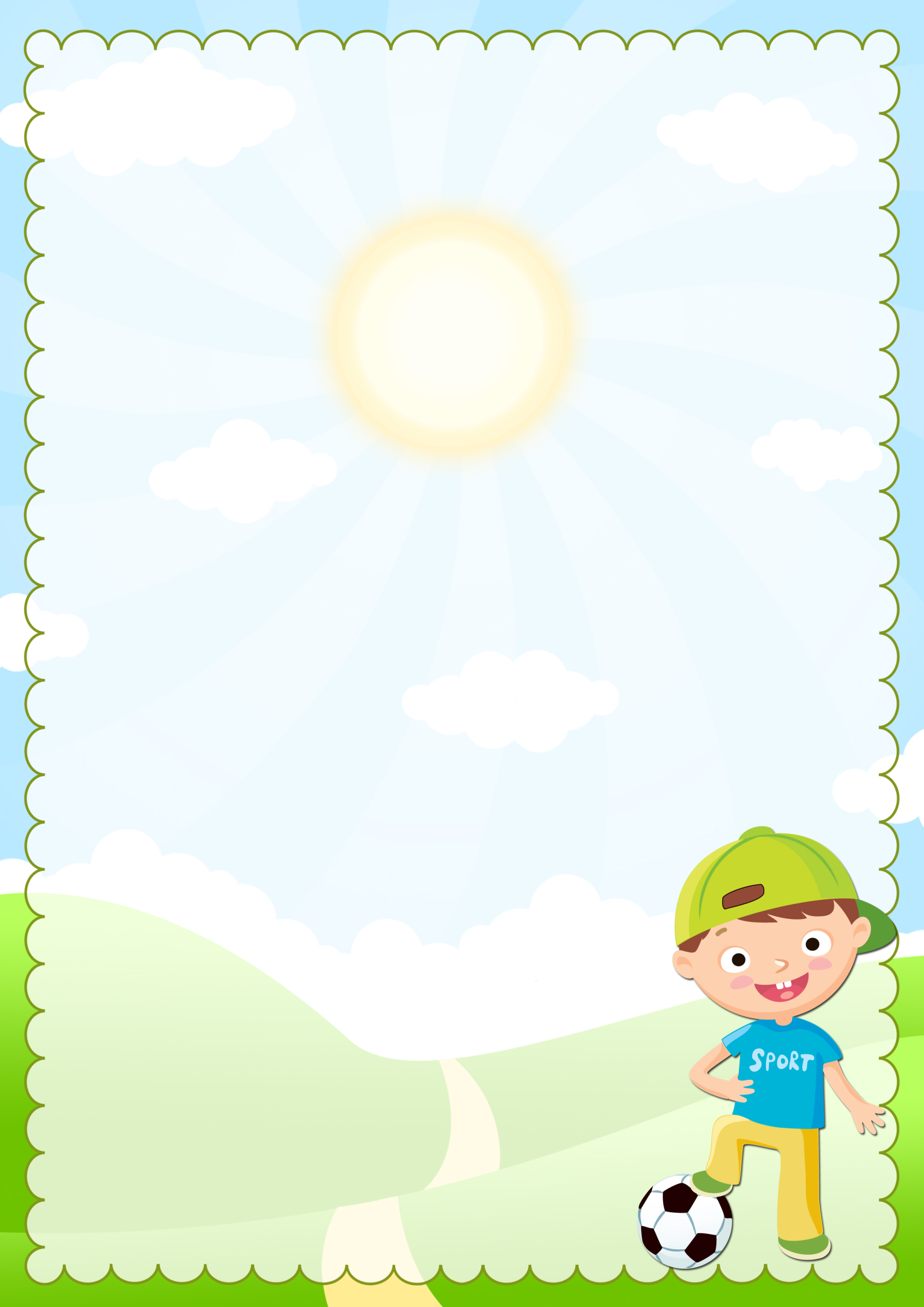 «Центр развития ребенка детский сад № 2»ДЛЯ РОДИТЕЛЕЙ «МАЛЫШИ И ФИЗКУЛЬТУА»                                                                     Подготовила:
                                                                     Инструктор по физической культуре
                                                                     Салямова А.О. Саранск 2022Природой в ребенке заложен огромный потенциал сил, энергии, возможностей для роста и развития. Пропорции детского тела отличаются от взрослого: маленькие дети, как и детеныши животных, вызывают от взрослого умиление и нежность – этим природа увеличивает шансы на выживание: о милом и симпатичном существе охотнее заботятся, ухаживают, ласкают.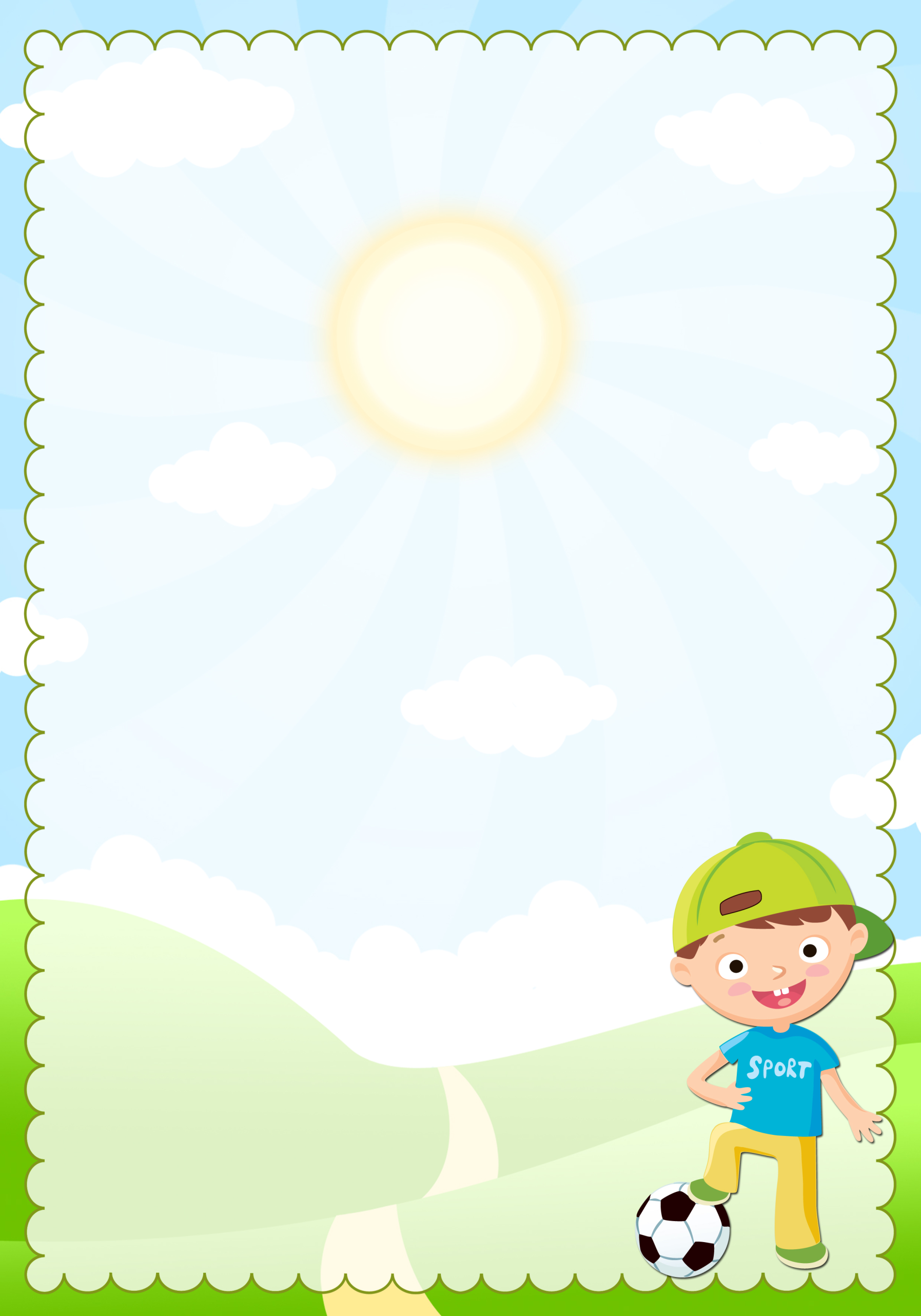 В раннем детстве физическое и интеллектуальное развитие идет параллельно. В дошкольном детстве ребенок осваивает прямохождение, развивает крупную (походка, мышечная нагрузка) и мелкую моторику (мышцы кисти).Дети очень подвижны. Неутомимы в своем желании бегать, прыгать, скакать, устраивать себе препятствия, и они получают от всего этого мышечное удовольствие.Взрослые успевают позабыть об этой радости, они менее подвижны и менее жизнерадостны и детям не шалить, резвиться («Веди себя хорошо!», «Не носись как угорелый!» и т.д.), закладывая установку на малоподвижный образ жизни. Хорошо бы направить детскую энергию в полезное русло: познакомить ребенка с тем, что такое зарядка, санки, лыжи, бассейн, тренажеры, мячи и пр.Распространенная ошибка – стремление обеспечить ребенка всем «самым- самым», порой в комнате малыша его самого не видно из-за игрушек, развивающих комплектов и спортивных снарядов.Но ребенок учиться через подражание и совместные со взрослым действия! В играх копируют то, что увидел дома, по телевизору, на улице. Действует «как мама», «как папа». И если родители делают зарядку по утрам, внимательны к своему здоровью. То и для детей это станет нормой, содержанием каждого дня. Но дети перенимают не только хорошее, но и то, что взрослые назвали бы «дурным».Нередко взрослые ведут себя так, словно воспитание – это запрещение детям того, что позволительно самим, или требование от детей того, что самому делать лень. Подражание в детстве накапливает опыт взаимодействия с миром и самим собой, и это фундамент для следующего возрастного периода.Ребенок умеет прилагать усилия, занимать себя, у него сформировались интересы и умение удовлетворять свои потребности, способность заниматься саморазвитием. Хорошее физическое развитие и самочувствие – это основа интереса к жизни. Ребенок через игру учится осваивать окружающий мир, понимать его, смиряться с требованиями, творчески подходить к решению проблем.Физкультура для самых маленьких — это не просто набор упражнений или утренняя зарядка. Это занятия, формирующие координацию движений, ловкость, стимулирующие гармоничное физическое развитие ребенка и имеющие свои особенности и свои цели. Кроме того, физические упражнения для детей второго и третьего года жизни всегда должны подбираться с учетом индивидуальных особенностей его развития.Положительные эффекты от занятий физкультурой в раннем возрасте многочисленны. Это выработка выносливости, улучшение координации движений, обмена веществ и осанки, повышение иммунитета, профилактика многих заболеваний и большой плюс к самооценке ребенка. Кроме того, привычка к физической активности в детстве с возрастом остается и способствует здоровому образу жизни уже взрослого человека.Для того чтобы достичь подобных эффектов, нужно отводить минимум полчаса в день на физические упражнения и подвижные игры с детьми от года до трех лет. После трех лет время активных занятий возрастает до часа в день. Состояние покоя, длящееся дольше часа (длинное сидячее занятие), дошкольникам противопоказано, в их распорядке дня несколько часов должно быть посвящено свободной физической активности. Это может быть прогулка на свежем воздухе, лазанье по домашнему спортивному комплексу или любые подвижные игры.Физические упражнения для детей 2-3 летСамым эффективным способом ввести физкультуру в жизнь ребенка является игра. В основу физических упражнений для детей ложится стандартный набор двигательной активности: ходьба и бег, лазанье и ползание, прыжки и преодоление препятствий, игры с мячом и другими игрушками.Примерно после года можно начинать играть с ребенком в подвижные игры — сначала простейшие догонялки или совместные поиски «сокровищ», сопряженные с прохождением различных препятствий.Чуть позже уже можно начинать делать по утрам зарядку вместе с ребенком. Дети в этом возрасте склонны к подражанию, поэтому, чтобы привить ребенку любовь к спорту, взрослый должен сам заниматься с искренним энтузиазмом. Лучше всего делать упражнения под музыку. Существуют целые комплексы упражнений, где движения проводятся согласно тексту песенки или стишка. Вы можете играть в зоопарк, показывая, как ходят и ведут себя различные животные. По мере взросления ребенка и овладения им простыми движениями постепенно усложняйте занятия.Желательно, чтобы к двухлетнему возрасту физические упражнения стали ежедневным ритуалом у ребенка. Проводить зарядку лучше не раньше чем через полчаса после завтрака или сразу после дневного сна, что поможет быстрее снять сонливость.Дети младшего возраста неспособны надолго концентрировать внимание, они быстро утомляются, поэтому занятие лучше не делать длиннее десяти минут. Можно включить в него пять-шесть легко запоминающихся упражнений с несколькими повторами. Чтобы не переутомить ребенка, делайте небольшие перерывы для восстановления сил.Двигательная активность должна включать в себя бег, прыжки, ходьбу, приседания, развитие чувства равновесия, упражнения на координацию.Не стоит забывать и о таком важном способе физического развития детей, как игровой массаж. После того как ребенок научился ходить, его очень трудно удержать лежа на месте на долгое время, поэтому массаж можно проводить в минутки отдыха между активными играми, приговаривая соответствующие слова (вспомните знаменитое «рельсы, рельсы, шпалы, шпалы...»). Можно растирать детям ладошки и ступни, стимулирование определенных точек на которых благотворно сказывается на общем физическом здоровье ребенка.На прогулке лучше не проводить все время на качелях и каруселях (хотя и они полезны для вестибулярного аппарата и развития чувства равновесия), а оставить время на салочки или догонялки, прятки или царя горы. 